BUREAU  D’AIDE AU DEVELOPPEMENT COMMUNAUTAIRE EN RDC ‘’BADEC-RD CONGOREPORT OF THE PROJECTS CARRIED OUT BY THE DEVELOPMENT ASSISTANCE OFFICE IN DR Congo''BADEC-DRC 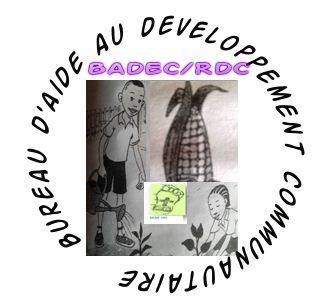 ContexteKalonge is an area next to the National Park KAUZI BYEGA crossed by old extinct volcanoes. In addition, this is an area where there has been over time a multitude of armed groups that have left the population in the socio-educational vulnerability (children have not studied for years, burning of schools and offices ), socioeconomic (looting), social (poverty, lack of youth activities, community conflicts, sexual violence, child soldiers ...)At Kalonge, BADEC-DRC is implanting to Cifunzi and FENDULA, the feet of patients are numerous according to statistics from the Health Zone. We saw some patients' feet. We then found a room in which the feet of the sick will gather every Saturday with the. In this room we will pay $ 20 a month.I. IDENTIFICATION PROJECT  OF THE MOSSY FOOT  IN THE ZONE OF HEALTH OF KALONGE, THE GROUPING OF KALONGE, TERRITORY OF KALEHE, PROVINCE OF THE SOUTH-KIVU, DRCONGOLASTED OF investigation  : October 2014 nowadays Materials used : One camera used in the hold of the pictures, of the pens, the notebooks, a computer, a motorcycle and a vehicle by public tryearsportation, , OBJECTIVES OF THE PROJET : to Identify and to count the patients of feet in the zone of health of Kalonge ACTIVITES : Sensitization, focus groups, visit at home, take photo and commentary, registration, PRESENTATION OF THE MIDDLE  : - Kalonge is situated in the territory of Kalehe to 60 kilometers of Bukavu. OTHER PROBLEM IDENTIFIES S: ADDUCTION OF WATER, CONSTRUCTION OF THE SCHOOLS, LITERACY, NON HANDLING OF THE PATIENTS OF FEET AND DEAFNESS, THE FAMINE , SEXUAL VIOLENCES DUE TO THE GROUPS WEAPONS PHOTO ALBUM MOSSY FOOT We started a tour from 09/15/2016 until 26/09/2016 to Kalonge Bunyakiri and Idjuwi to visit MEMF-DRC activities and especially feet patients.Let me tell you a surprise to experienced Cifunzi / Kalonge. We were staying at the Director KABAMBA of School Kalonge. Feet of the sick came to greet us and pray with us. At the time of taking pictures, the Director KABAMBA also came knowing it was entered to attend the meeting .At the time of asking patients to show their feet, now is the Director will also declare that he is sick of the feetWe had a brief contact with the area chief doctor for vision for DRC-BADEC he was very interested and promised us support this vision for him is an innovation in the Democratic Republic of Congo.We also had meetings with , teachers. Here are some pictures below-under: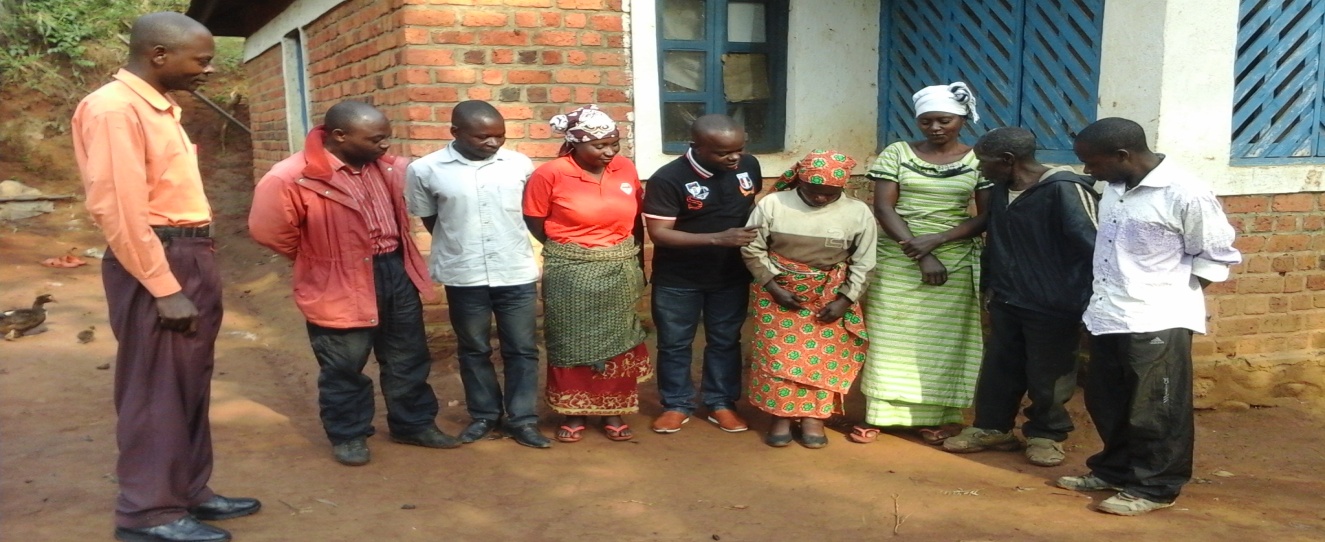 We were in Bunyakiri for contacts with the health authorities, they were very satisfied with the vision BADEC-DRC. These have shown us that the most affected by this mossy foot disease is Ziralo which is on the border with the province of North Kivu. These patients are left without medical care. Bunyakiri is 50 kilometers Kalonge and has almost the same soil characteristics, social, socio-educative, sanitary, ... that KalongeOur visit with my Wife WAMUKIKA BITONDO Collette ended with Idjwi to BIRINDI where Muhindo Munguiko began a BADEC-DRC  including the following Sunday of images, the 09/25/2016. After worship we visited a mossy foot sick. His name PULEKERIA MWAMONI which here are our pictures taken with it. 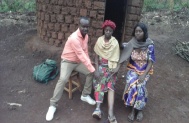 We have had meetings with local leaders and health officials on the vision MOSSY FOOT, all were interested. At the Health Zone Idjwi statistics show that the feet are many sick and abandoned.At the Hopitalal Provincial General de Bukavu, the foot patient KALUME is hospitalized and abandoned without taking charge. The amputation of his foot is a solution to save his life. The President of BADEC-RD Congo has come to make it visit .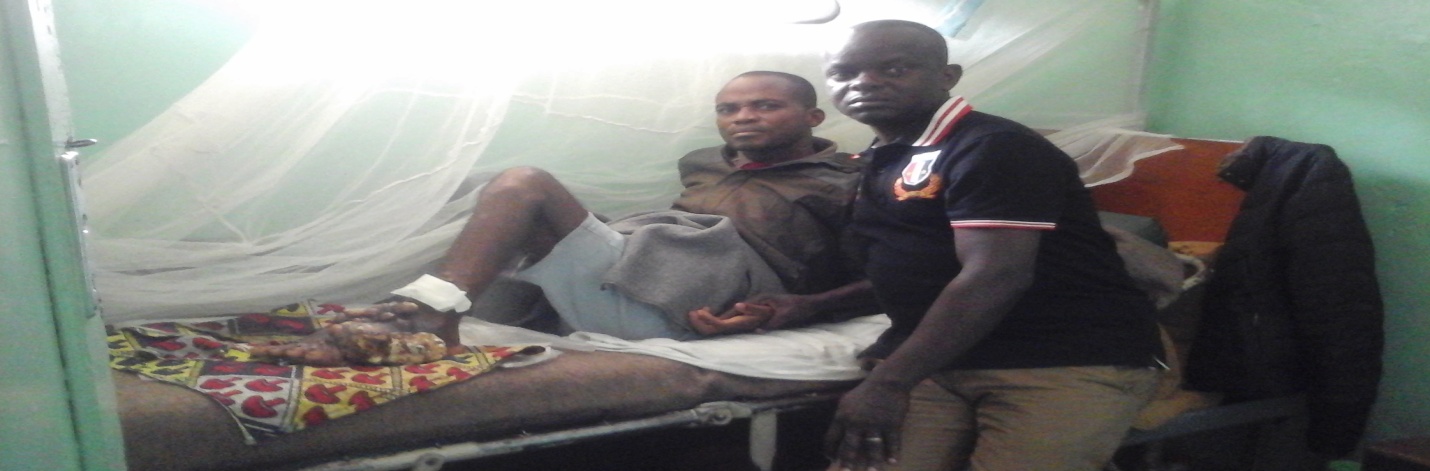 Among the activities of BADEC-RDCongo, is the project of food security in its experimental field of Cifunzi. On September 22, 2016, the Chairman of the Board of Directors of BADEC-DR Congo, on a mission to KALONGE, visited this field under a heavy rain. On his right, Mr. MASUMBUKO Jean, KALONGE, and to his left, Mr. Freddy in charge of projects in this sub-coordination. The president of this under-coordinated Mr. Buchakuzi being ill.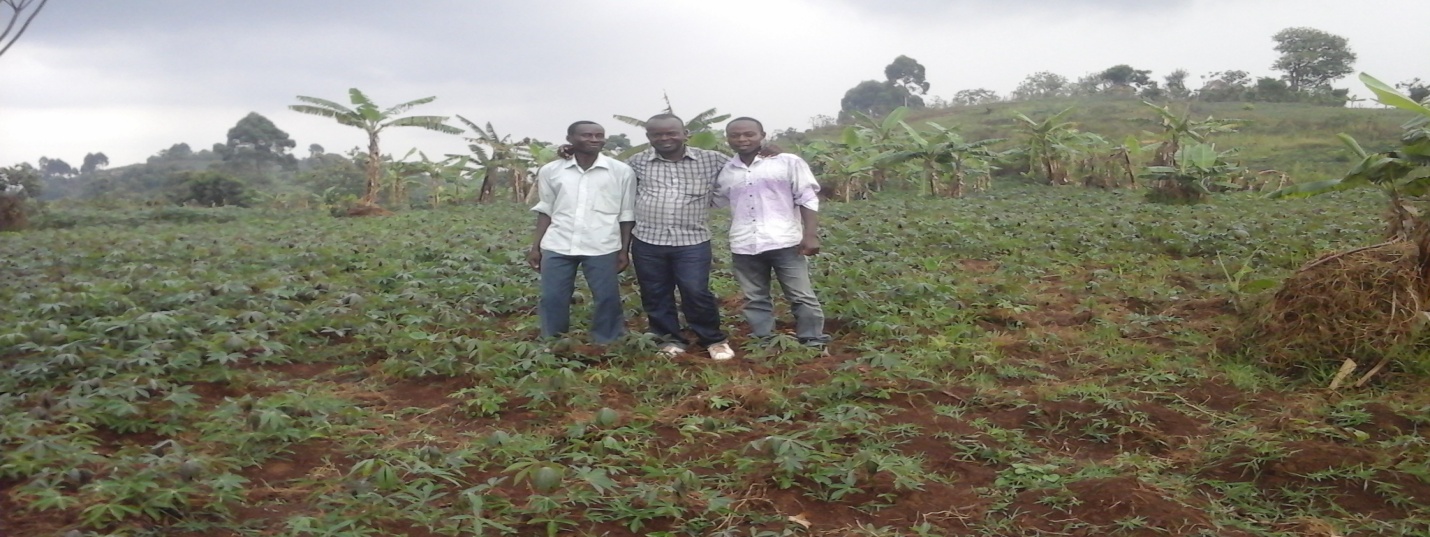 On the same occasion of his service mission to Kalonge, the Chairman of the Board of Directors went on to explain the vulnerability of the majority of Kalonge populations. Widows and abandoned orphans have only the dried leaves from bananas when they are sold to the market, as is illustrated by the images below 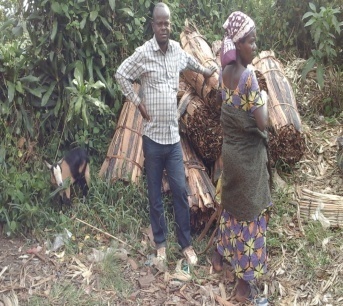 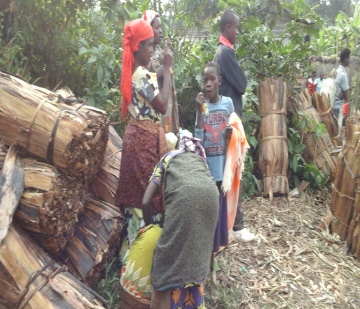 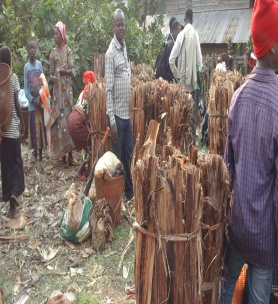 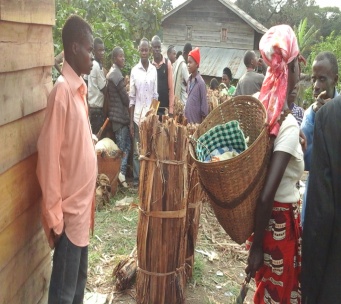 Photo of the President of the Board of Directors of the Development Assistance Office in DR Congo with children, Pygmy women in Idjwi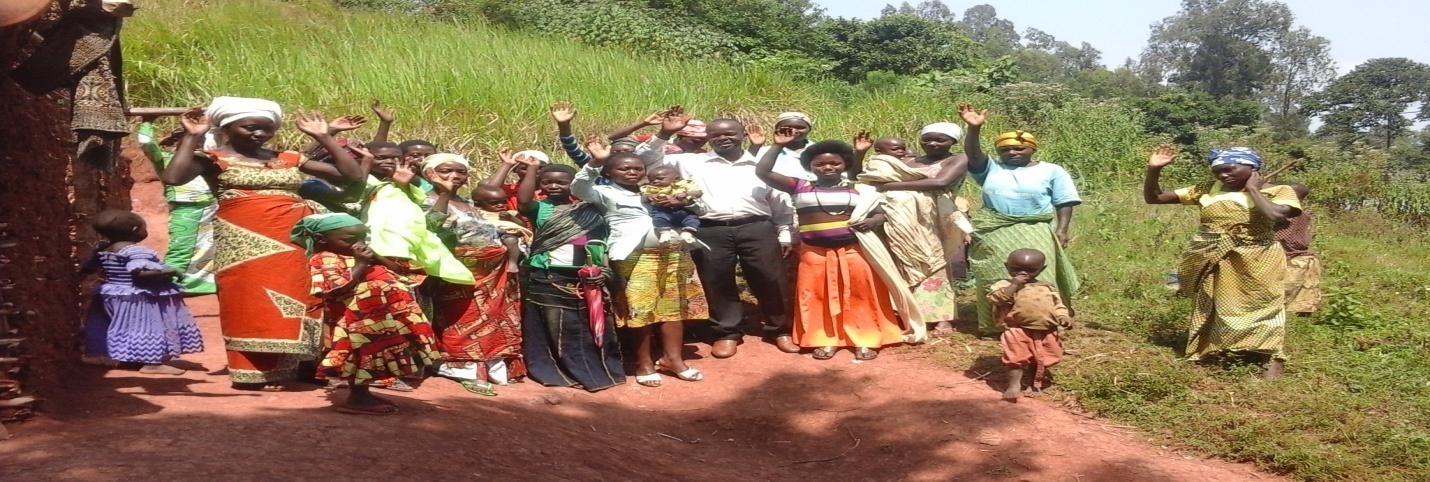 Remittance of soaps and salt to Pygmy leaders in IDJWI / BOMONVU by BADEC-DRC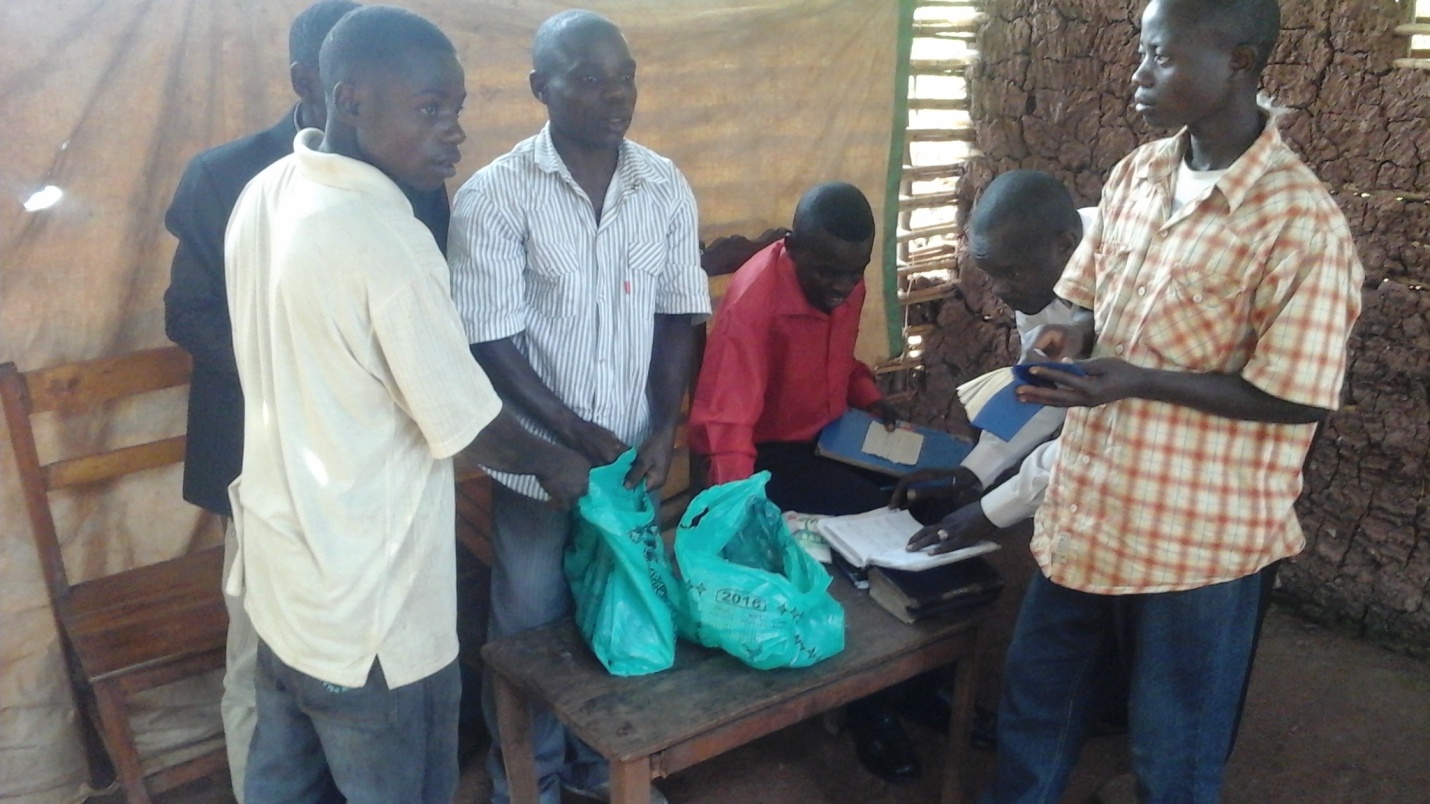 Habitats of KALONGE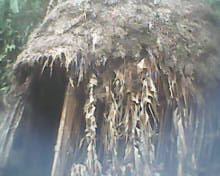 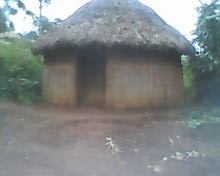 Done at Bukavu this 22nd day of April, 2017THE PRESIDENT OF THE BOARD OF DIRECTORS OF BADEC-RD CONGOKALAKUKO KYETILE  Edouard1. BUJENIA MWAMUHIZI 2. KASHALUKABURHUNGANE 3. BIRINDWA NYAMULIRI 4. M.MATANO marijuana Age : 60years / She/it doesn't know what she/it will offer to the Lord once healed. We want a CLINIC IN KALONGE 75 years / having suffered a long time know if he/it can heal because not of organization for his/her/its handling 52years / healer of this illness will come of where because we were in all sanitary structures but in vain Aged: 50 years / I Like and MOSSY Foot I return thanks to the Lord for what he/it will make to heal me Adress: LUSHENYI/CIFUNZI                                             KASHUNO/RAMBO                          BUHWIZA    KASHUNO/RAMBO                                  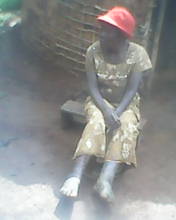 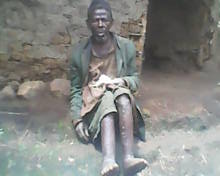 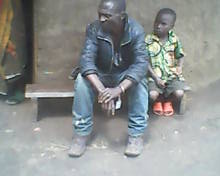 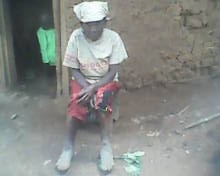 5.MWAKABESHA 6.NAMAVU MWAKAHARAGU7.KALIPALA MUSHARHAMINA8.ELIA BAHWINJAAge:56 years  heals me I will make a small trade for my family's survival 40 years / I will make once testimony healed because I will be in good and in measure to work for my family 75 years/ healed time, I will have strength to work for my family. 13 years/ I like MOSSY FOOT because once healed I will continue my scalarity, my year. Adress: LUSHENYI/CIFUNZI                                             CIFUNZI/MUSHADUCIFUNZI/BUGULIMISINGA RAMBO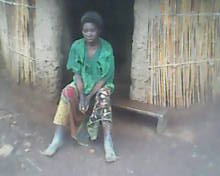 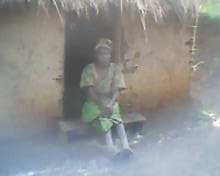 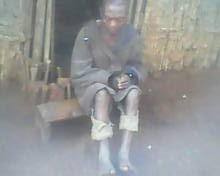 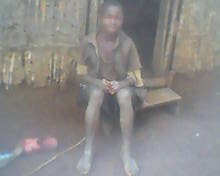 9.BACIBOLA KASHIGE10.TULIA MWANDAHAKANA11.NAMAVU MWAMULAGO12.MUKUZO MWAKAGOLOAge:45years/ healed time, I will be to take my family in charge 60 years / once healed, I will occupy myself of agriculture and my children in profiront for their scolarity 64 years/time gueri,i won't be anymore discrimxé in the society because my feet will be réhabités 74 years/My worry that I am healed because nomreuses people believe that I was born like that. Adresse:BULUNGU/CIFUNZIMUSHINGI/CIFUNZICIFUNZIBUMOGA/CIFUNZI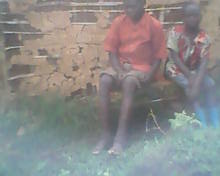 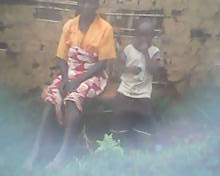 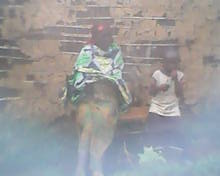 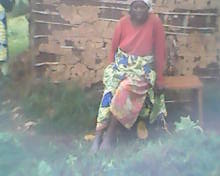 13.MUKENGERE NAMUSHOMBO14.SINAWAZIE NAMUGUSHA15.NABIRAGI MWACIRWIZA16.BASHIZI KARALOAged :60 years/ capable to reach where a healed flois I won't fail to glorify the Lord because he/it will have made me respectable in the society in which I was rejected 46years/ My hope of recovery stays in the Lord who gave the vision to treat the patients of feet in the Dr founding Barlow,le of MOSSY FOOT PROJECT 70years/ Very engaged / recovery doesn't have an age.toute person has right to the life .I like  MOSSY FOOT 70 years we ask the Lord heart the one that had had the initiative to take care of the illness of FOOT Adresse:BULUNGU/CIFUNZIBUSHAYI CIFUNZIBUGULILUHENYI/CIFUNZI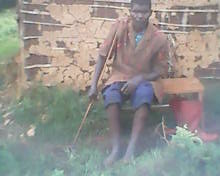 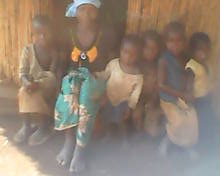 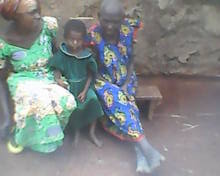 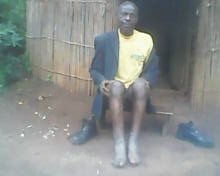 17.NANKAFU M.BIRENGWE 18.FAIDA MWAMUSHASHIRWA 19.MUKUZO MWASHANDA 20.Pascasia NABINWA Age:50 years / The reinstatement in the society por I am one of my priorities because my feet are in situation of total destruction 55 years / Several years of suffering, I will work for the Lord and my family after my recovery. 60 years / That can again treat us this illness of feet because we became in particular of mockery topic in niotre village and in our country in general 63years / How we will welcome the one that will arrive to Kalonge to take care of us our illness of feet because we suffered a long time from this illness in the RDCongo Adresse: MULEKALAMBO/RAMBOMUSHADU/CIFUNZIBUSHAI/CIFUNZI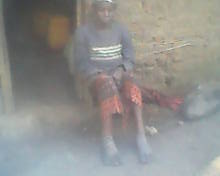 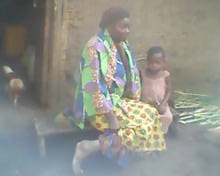 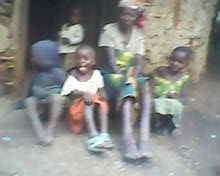 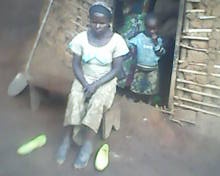 21. RIZIKI Georges22. NOELA MWAKASHAMBALA23. FARIJI Samuel24. FRERE FARIJI SamuelAge :15 serious years/ very, don't hope if she/it will find some care one day to his/her/its age. We cried while seeing it. 40 years/ sums of the men as you, have a compassion towards us 15 years Very engraved  and disappointed of this illness and assimilate the illness of foot to the Sorcery. . Same parents that N024 13 years/Very  disappointed of this illness and assimilate the illness of foot to the sorcery. Same parents that N0 23 Adress:MAGEYO/CIFUNZIMUHUMBAMISINGA/RAMBOMISINGA/RAMBO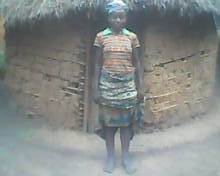 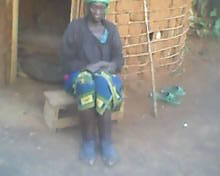 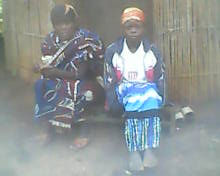 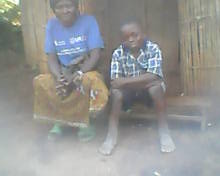 25.MAPENDO MWAKABIRUNDU26.ZIRHUMANA MWABIRENGWE27.NSIMIE MWAMAROGEZO28.FURAHA MATABARO50years/ Once in history. never had any sponsors to take us in charge. 35 years/Je is jailed and I am ashamed to present before the healthy people 22 years/ Very engraved   because no of care at the priest by whom she/it hoped for the suitable care 24 years 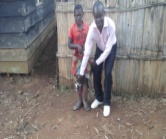 FENDULA/CHEZ MWAMICHOLOBERA/CIFUNZIFENDULA/NTULOKARAMA/CIFUNZI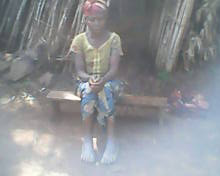 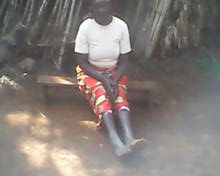 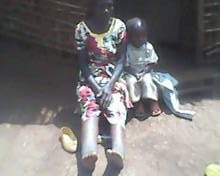 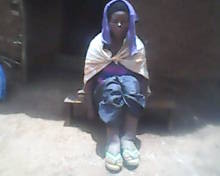 29.MAWAZO M. MWAMAROYI30.NAMUKURU M.KAHUNGU31.VUMILIA M.KAMPANDA32.Rgine MWAMUHIZI45 years40years27 years50 yearsKASHESHA/CIFUNZIKASHESHA/CIFUNZIKASHESHA/CIFUNZILUSHENYI/CIFUNZI33.FURAHA M.KABIRUNDU34.NANTEMBU MWANKAMBAZA35.NZIGIRE MWABIRENGWE36.BURIKI LUHASA35 years60 years 24 years35 yearsFENDULA/NTULOCHOLOBERA/CIFUNZICHOLOBERA/CIFUNZICHOLOBERA/CIFUNZI37.BAGULA NYAKADEREKA62 years